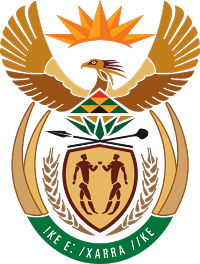 MINISTRY COOPERATIVE GOVERNANCE AND TRADITIONAL AFFAIRSREPUBLIC OF SOUTH AFRICANATIONAL ASSEMBLYQUESTIONS FOR WRITTEN REPLYQUESTION NUMBER 2434DATE OF PUBLICATION: 25 AUGUST 20172434.	Dr P J Groenewald (FF Plus) to ask the Minister of Cooperative Governance and Traditional Affairs:†(1)	(a) What number of kings is currently recognised by Government as traditional leaders, (b) what is the name of each specified king and (c) over which tribe does he rule in each case; (2)	what amount of remuneration has each king received since 2012; (3)	(a) what (i) movable and (ii) immovable benefits did each king receive in each specified year and (b) what did the costs amount to in each case;(4)	whether he will make a statement about the matter?			NW2691EREPLY:The information requested by the Honourable Member is not readily available within the Department, but has been sought from the Provinces. The information will be provided to the Honourable Member as soon as it becomes available.